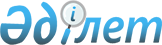 О назначении Исекешева А. О. Руководителем Администрации Президента Республики КазахстанУказ Президента Республики Казахстан от 10 сентября 2018 года № 739
      Назначить Исекешева Асета Орентаевича Руководителем Администрации Президента Республики Казахстан, освободив от должности акима города Астана. 
					© 2012. РГП на ПХВ «Институт законодательства и правовой информации Республики Казахстан» Министерства юстиции Республики Казахстан
				
      Президент 
Республики Казахстан

Н. Назарбаев 
